Guía de trabajo autónomo  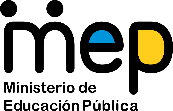 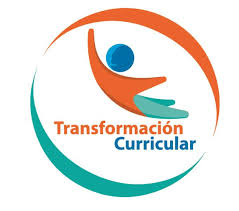 El trabajo autónomo es la capacidad de realizar tareas por nosotros mismos, sin necesidad de que nuestros/as docentes estén presentes. 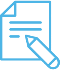 Me preparo para hacer la guía Pautas que debo verificar antes de iniciar mi trabajo.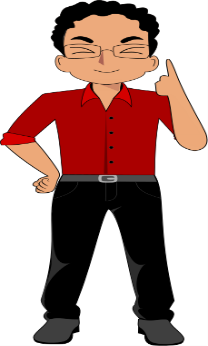 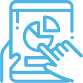 Voy a recordar lo aprendido en clase. Antes de iniciar la guía, es importante que revises en tus notas de la clase algunos apuntes trabajados con tu profesor o profesora como los siguientes: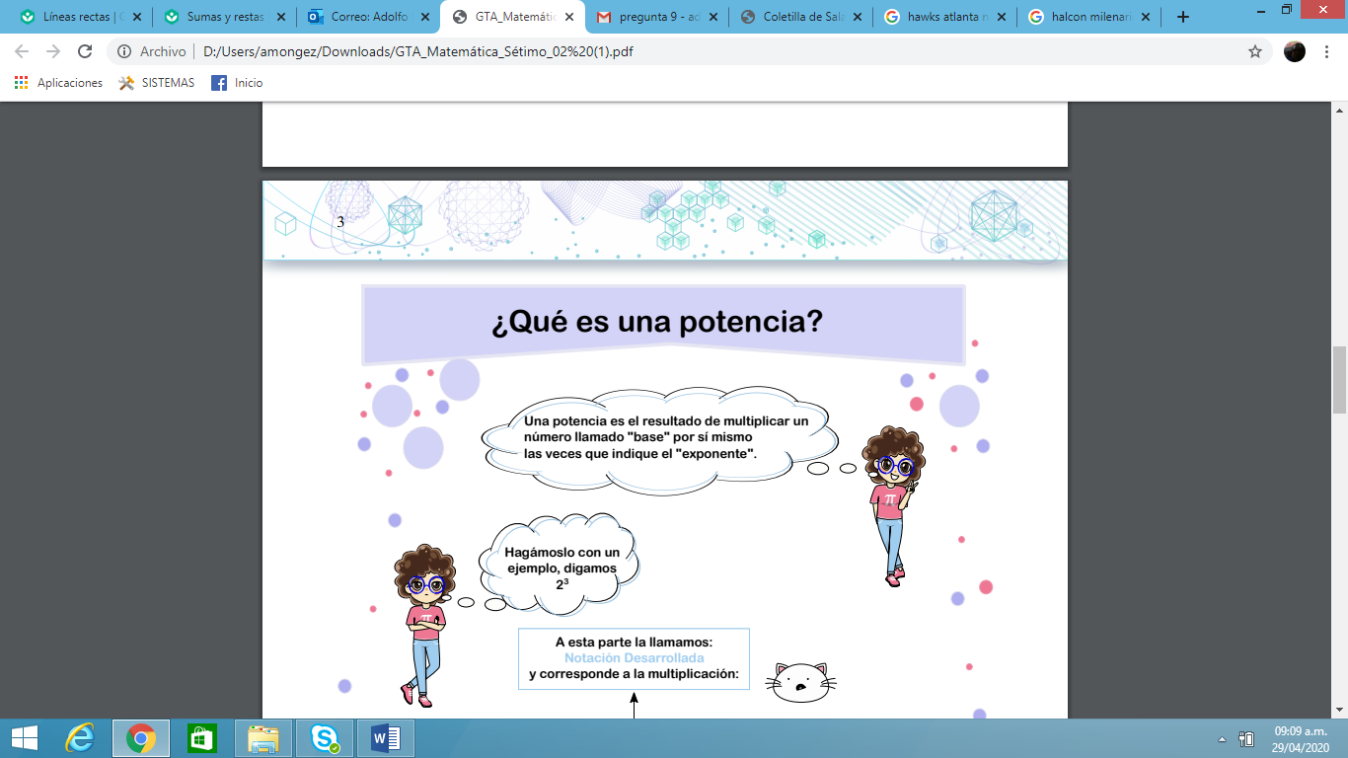 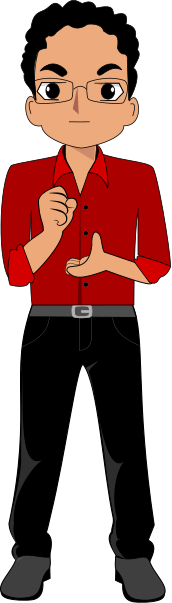 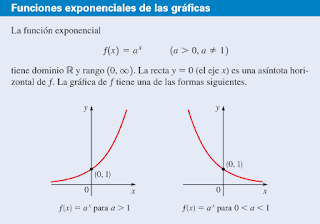 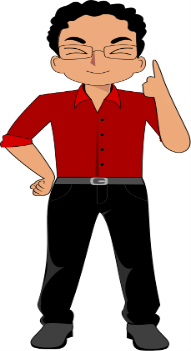 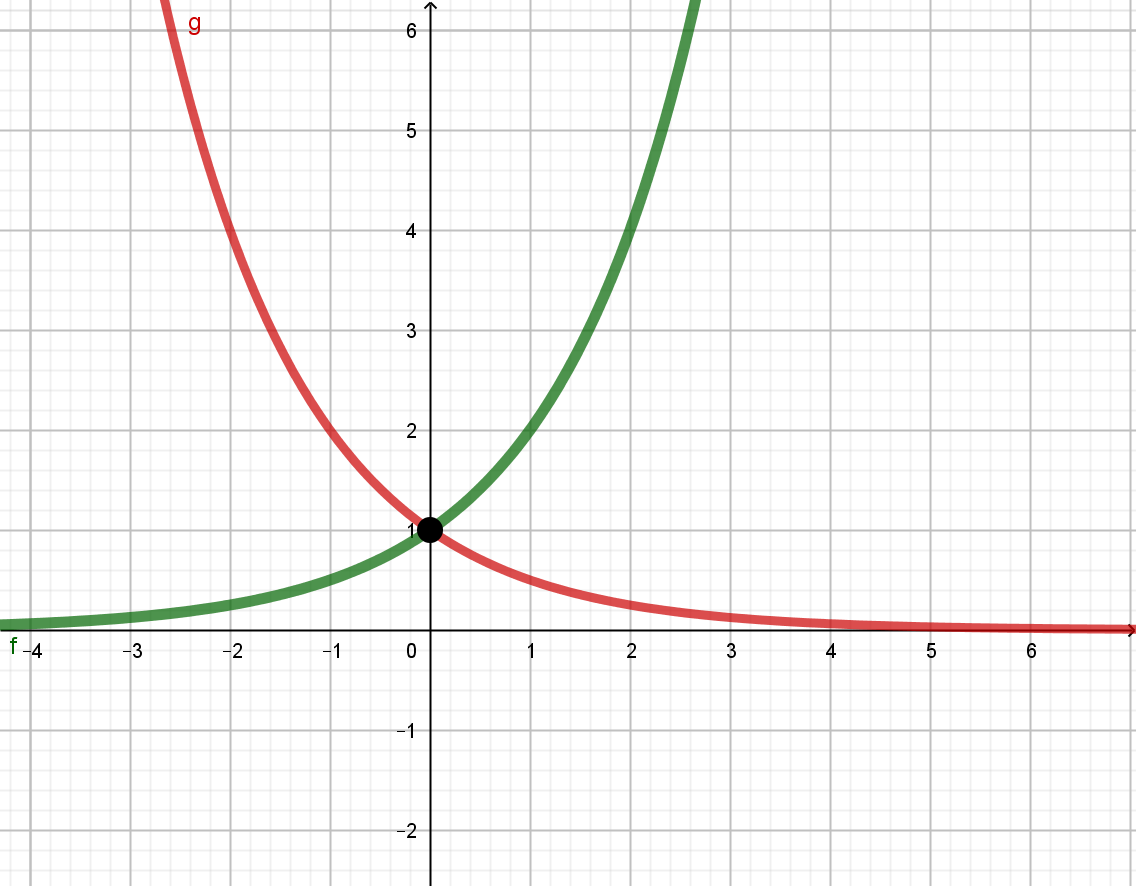 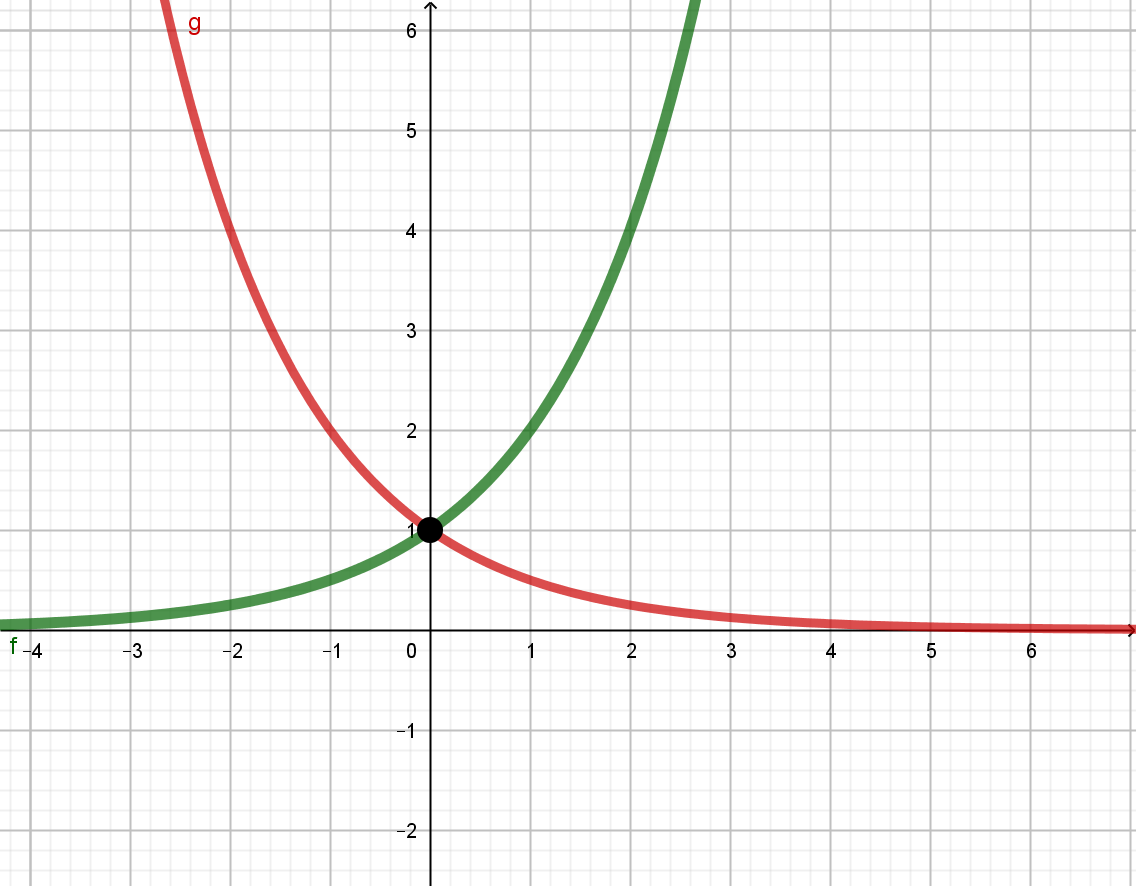 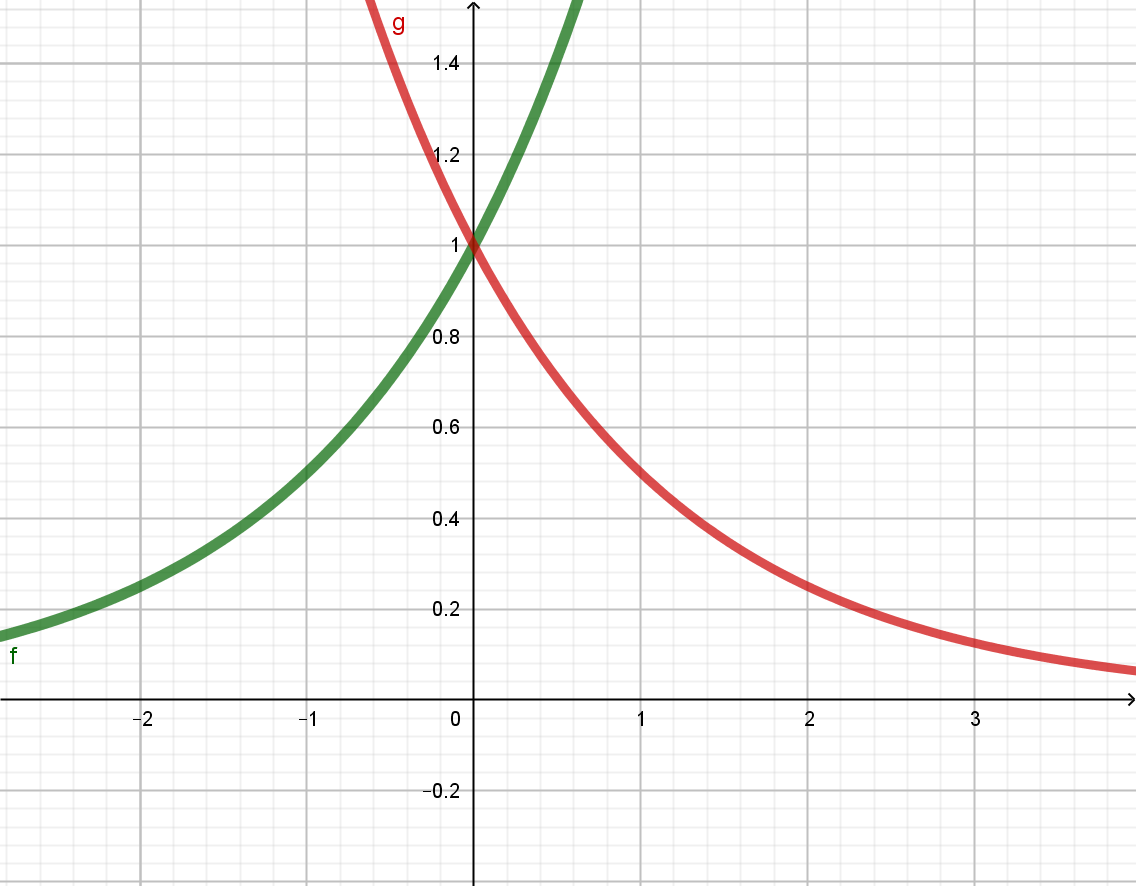 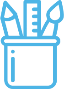  Pongo en práctica lo aprendido en claseEJERCICIO 1: ¿Cuáles de las siguientes expresiones corresponden a Funciones Exponenciales?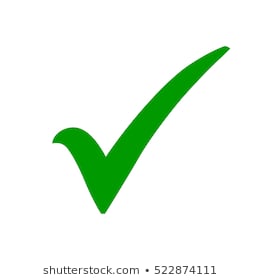  Marca con                    aquellas que sí lo sean y justifica porqué sí son funciones exponenciales o porqué no.EJERCICIO 2: Identifique el valor de la base de cada una de las siguientes funciones exponenciales y además indique su monotonía diciendo si la función es creciente o decreciente. EJERCICIO 3: Relacione los criterios o fórmulas de las siguientes funciones exponenciales de acuerdo a su monotonía  (creciente o decreciente). Guíese por el ejemplo. 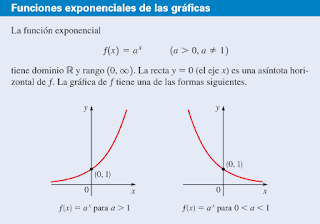 EJERCICIO 4: Grafique las siguientes funciones exponenciales calculando las imágenes respectivas y completando la tabla de calores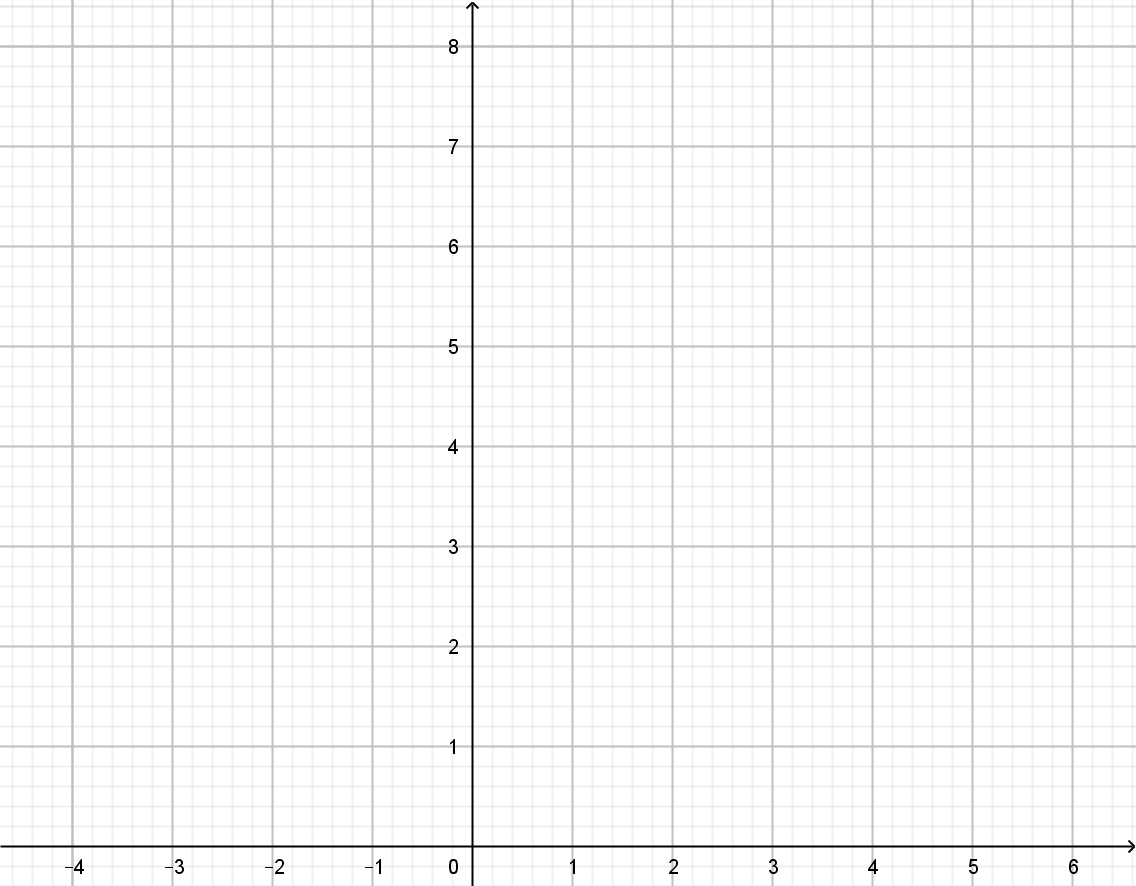 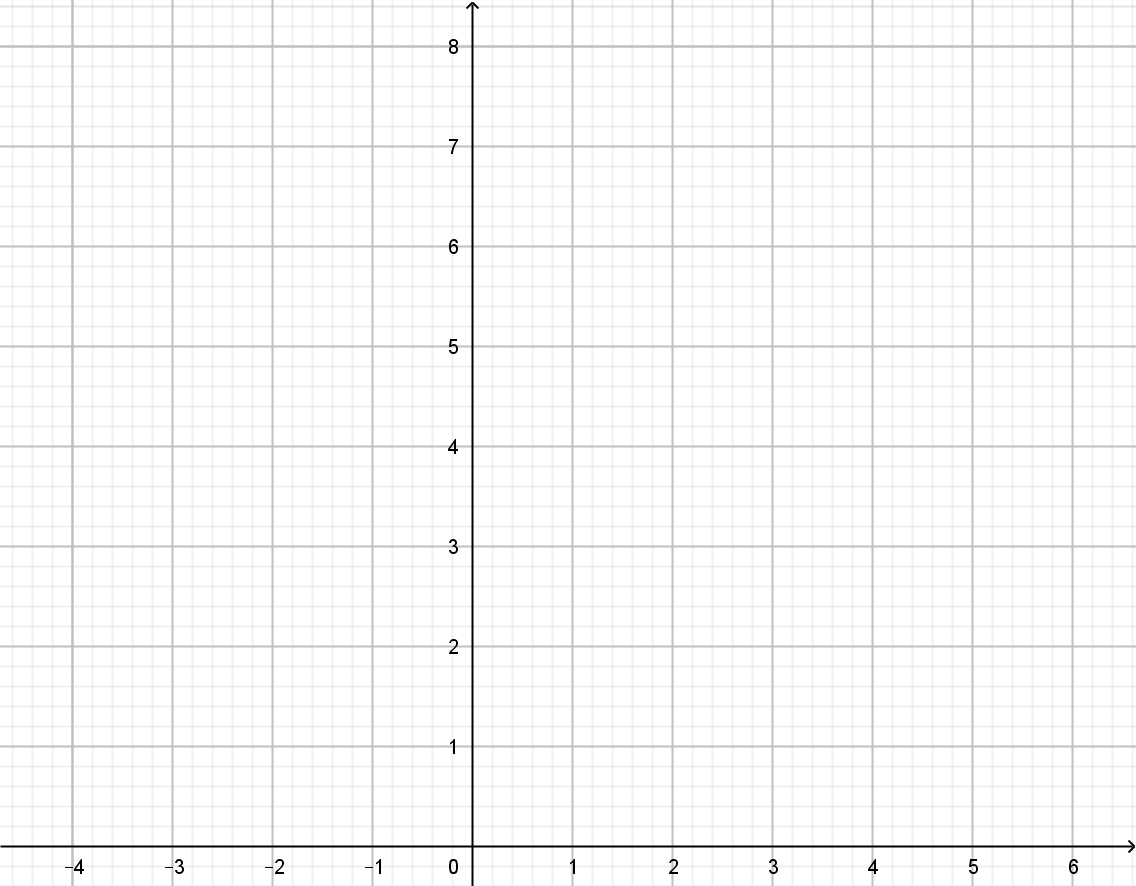 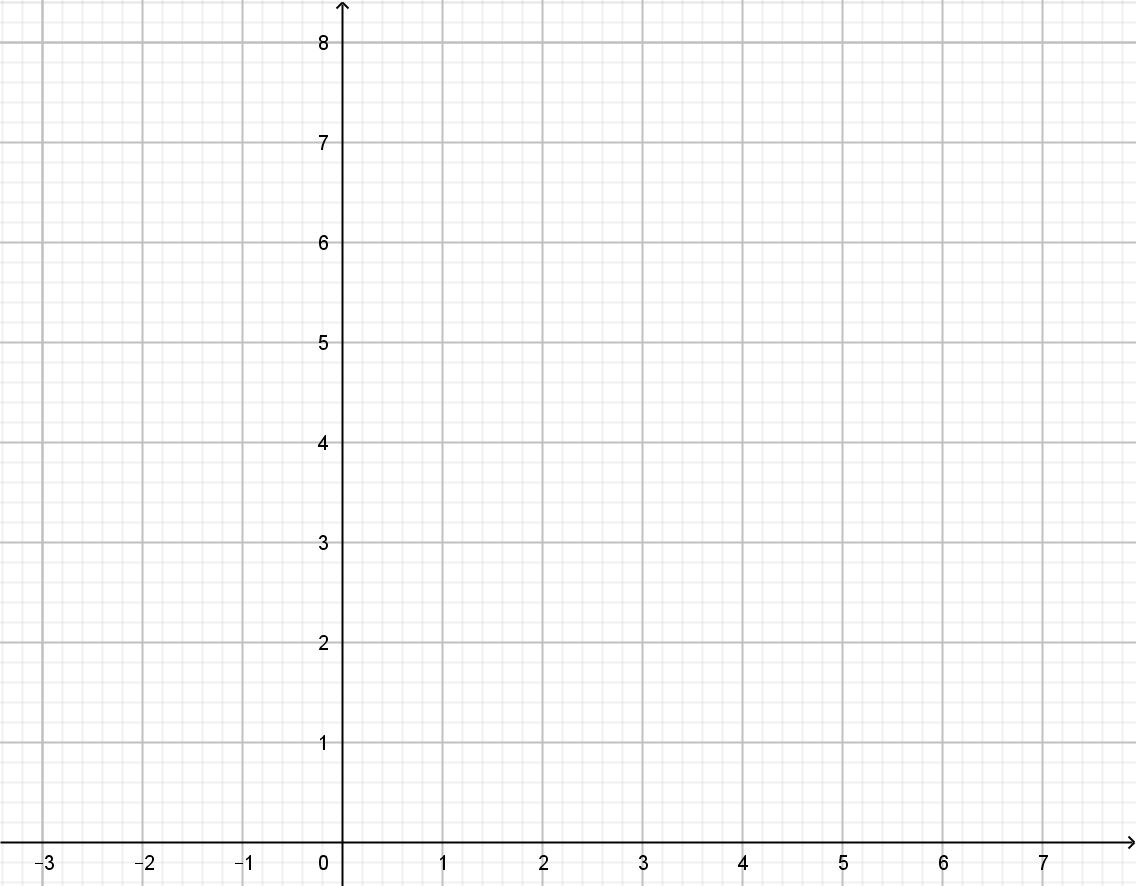 EJERCICIO 5: Resuelvo el siguiente problema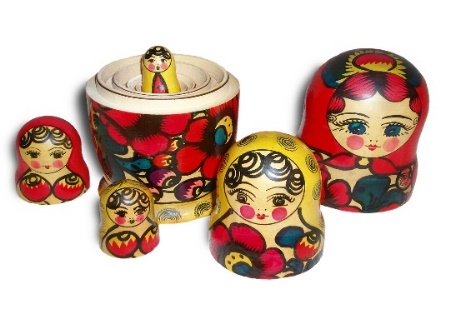 Para ampliar lo estudiado, puedes consultar los siguientes códigos QR  o visitar los siguientes enlaces: 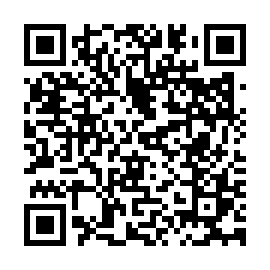                                                     https://www.youtube.com/watch?v=s7FS9s8I8mwhttps://www.youtube.com/watch?v=NonKn-kLVPc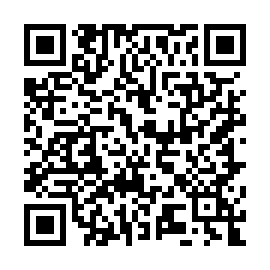 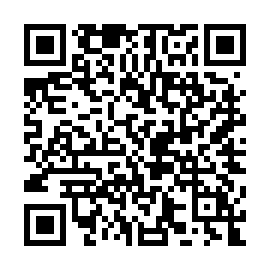 				https://www.youtube.com/watch?v=4U4Xd-bZXG8AUTOEVALUACIÓN RESPUESTASEJERCICIO 1: ¿Cuáles de las siguientes expresiones corresponden a Funciones Exponenciales? Marca con                    aquellas que sí lo sean y justifica porqué sí son funciones exponenciales o porqué no.EJERCICIO 2: Identifique el valor de la base de cada una de las siguientes funciones exponenciales y además indique su monotonía diciendo si la función es estrictamente creciente o estrictamente decrecienteEJERCICIO 3: Relacione los criterios o fórmulas de las siguientes funciones exponenciales de acuerdo a su monotonía. Guíese por el ejemplo EJERCICIO 4: Grafique las siguientes funciones exponenciales calculando las imágenes respectivas y completando la tabla de caloresEJERCICIO 5: Resuelvo el siguiente problemaCentro Educativo: Educador/a: Adolfo Alejandro Monge ZamoraNivel: DUODÉCIMO AÑO. COLEGIOS TÉCNICOSAsignatura: MATEMÁTICARevisado y modificado por: William Prado Durán, Asesor Nacional de MatemáticaMateriales o recursos que voy a necesitar Cuaderno, borrador, lápiz o lápices de color, tajador, lapiceros de colorCondiciones que debe tener el lugar donde voy a trabajar El espacio que necesito debe ser: cómodo, agradable, ventilado, sin ruidoTiempo en que se espera que realice la guía 3 horasFUNCIÓNJUSTIFICACIÓNFUNCIÓNBASEMONOTONÍACon el trabajo autónomo voy a aprender a aprender: Autorregulación Con el trabajo autónomo voy a aprender a aprender: Autorregulación Con el trabajo autónomo voy a aprender a aprender: Autorregulación Reviso las acciones realizadas durante la construcción del trabajo.Marco una equis (X) encima del símbolo que mejor represente mi respuesta a las siguientes preguntas  Reviso las acciones realizadas durante la construcción del trabajo.Marco una equis (X) encima del símbolo que mejor represente mi respuesta a las siguientes preguntas  Reviso las acciones realizadas durante la construcción del trabajo.Marco una equis (X) encima del símbolo que mejor represente mi respuesta a las siguientes preguntas  ¿Leí las indicaciones con detenimiento?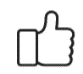 ¿Subrayé las palabras que no conocía?¿Busqué en el diccionario o consulté con un familiar el significado de las palabras que no conocía?¿Me devolví a leer las indicaciones cuando no comprendí qué hacer?Con el trabajo autónomo voy a aprender a aprender: Evaluación Con el trabajo autónomo voy a aprender a aprender: Evaluación Con el trabajo autónomo voy a aprender a aprender: Evaluación Valoro lo realizado al terminar por completo el trabajo. Marco una equis (X) encima del símbolo que mejor represente mi respuesta a las siguientes preguntas Valoro lo realizado al terminar por completo el trabajo. Marco una equis (X) encima del símbolo que mejor represente mi respuesta a las siguientes preguntas ¿Leí mi trabajo para saber si es comprensible lo escrito o realizado?¿Revisé mi trabajo para asegurarme si todo lo solicitado fue realizado?¿Me siento satisfecho con el trabajo que realicé?Explico ¿Qué puedo mejorar la próxima vez que realice la guía de trabajo autónomo?¿Cómo puedo mejorar? Explico ¿Qué puedo mejorar la próxima vez que realice la guía de trabajo autónomo?¿Cómo puedo mejorar? “Autoevalúo mi nivel de desempeño”Al terminar por completo el trabajo, autoevalúo el nivel de desempeño alcanzado.“Autoevalúo mi nivel de desempeño”Al terminar por completo el trabajo, autoevalúo el nivel de desempeño alcanzado.“Autoevalúo mi nivel de desempeño”Al terminar por completo el trabajo, autoevalúo el nivel de desempeño alcanzado.“Autoevalúo mi nivel de desempeño”Al terminar por completo el trabajo, autoevalúo el nivel de desempeño alcanzado.Marco una equis (X) encima del nivel que mejor represente mi desempeño en cada indicador.Marco una equis (X) encima del nivel que mejor represente mi desempeño en cada indicador.Marco una equis (X) encima del nivel que mejor represente mi desempeño en cada indicador.Marco una equis (X) encima del nivel que mejor represente mi desempeño en cada indicador.Indicadores del aprendizaje esperado Niveles de desempeñoNiveles de desempeñoNiveles de desempeñoIndicadores del aprendizaje esperado InicialIntermedioAvanzadoDescribo las características de una función exponencial representada de manera gráfica, verbal o algebraica.Menciono características generales que tiene una función exponencial según sea su base.Resalto características específicas de una función exponencial representada de manera gráfica, verbal o algebraica.Puntualizo aspectos significativos acerca de las características de una función exponencial representada de manera gráfica, verbal o algebraica.Examino los factores que presenta una situación determinada, que lo caracterizan como un modelo de función exponencial.Relato generalidades de un fenómeno o situación determinada, que lo caracterizan como un modelo de función exponencial.Emito criterios específicos acerca de las características de un fenómeno o situación determinada, que lo clasifican como un modelo de función exponencial.Detallo aspectos relevantes de las características de un fenómeno o situación determinada, que lo clasifican como un modelo de función.FUNCIÓN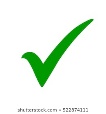 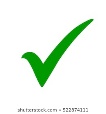 JUSTIFICACIÓNLa variable se encuentra en el exponente y la base es mayor a cero y diferente de 1. La variable se encuentra en el exponente y la base es mayor a cero y diferente de 1.La variable NO  se encuentra en el exponente. Es una función lineal.La variable NO  se encuentra en el exponente. Es una función polinomial de grado 3. La variable se encuentra en el exponente y la base es mayor a cero y diferente de 1.Si se aplica ley de potencias, la función es . La variable se encuentra en el exponente y la base es mayor a cero y diferente de 1. FUNCIÓNBASEMONOTONÍAEs creciente ya que la base 1,5 es mayor que 1.1,1Es creciente, ya que la base 1,1 es mayor que 1.Es decreciente, ya que la base 0,67 es menor que 1.0,75Es decreciente, ya que la base 0,75 es menor que 1.3Es creciente, ya que la base 3 es mayor que 1.Es creciente, ya que la base es mayor que 1.m034912v(m)612531362508,8922,08420,9